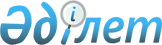 2017-2019 жылдарға арналған Бородулиха ауданының бюджеті туралыШығыс Қазақстан облысы Бородулиха аудандық мәслихатының 2016 жылғы 23 желтоқсандағы № 8-2-VI шешімі. Шығыс Қазақстан облысының Әділет департаментінде 2017 жылғы 9 қаңтарда № 4807 болып тіркелді
      РҚАО-ның ескертпесі.

      Құжаттың мәтінінде түпнұсқаның пунктуациясы мен орфографиясы сақталған.
      Қазақстан Республикасының 2008 жылғы 4 желтоқсандағы Бюджет кодексінің 73, 75 - баптарына, "Қазақстан Республикасындағы жергілікті мемлекеттік басқару және өзін-өзі басқару туралы" Қазақстан Республикасының 2001 жылғы 23 қаңтардағы Заңының 6 бабы 1-тармағының 1) тармақшасына және "2017-2019 жылдарға арналған облыстық бюджет туралы" Шығыс Қазақстан облыстық мәслихатының 2016 жылғы 9 желтоқсандағы №8/75-VI шешіміне сәйкес (нормативтік құқықтық актілерді мемлекеттік тіркеу Тізілімінде № 4773тіркелген) Шығыс Қазақстан облысы Бородулиха аудандық мәслихаты ШЕШТІ:
      1. 2017-2019 жылдарға арналған аудандық бюджет тиісінше 1, 2, 3 қосымшаларға сәйкес, соның ішінде 2017 жылға мынадай көлемдерде бекітілсін:
      1кірістер – 4345957,1 мың теңге, соның ішінде:
      салықтық түсімдер – 957797,9 мың теңге;
      салықтық емес түсімдер – 11473,6 мың теңге;
      негізгі капиталды сатудан түсетін түсімдер – 31685 мың теңге;
      трансферттердің түсімдері – 3345000,6 мың теңге;
      2) шығындар – 4443787,9 мың теңге;
      3) таза бюджеттік кредит беру – 55679 мың теңге, соның ішінде: 
      бюджеттік кредиттер – 74520 мың теңге;
      бюджеттік кредиттерді өтеу – 18841 мың теңге;
      4) қаржы активтерімен жасалатын операциялар бойынша сальдо – 0 мың теңге, оның ішінде:
      қаржы активтерін сатып алу– 0 мың теңге;
      мемлекеттің қаржы активтерін сатудан түсетін түсімдер – 0 мың теңге;
      5) бюджет тапшылығы (профициті) – -153509,8 мың теңге;
      6) бюджет тапшылығын қаржыландыру (профицитін пайдалану) – 153509,8 мың теңге, оның ішінде:
      қарыздардың түсімі – 74520 мың тенге;
      қарыздарды өтеу – 18841 мың тенге;
      пайдаланылатын бюджет қаражаттарының қалдықтары – 97830,8 мың теңге.
      Ескерту. 1-тармаққа өзгерістер енгізілді - Шығыс Қазақстан облысы Бородулиха аудандық мәслихатының 30.03.2017 № 9-12-VI (01.01.2017 бастап қолданысқа енгізіледі); 09.06.2017 № 11-2-VI (01.01.2017 бастап қолданысқа енгізіледі); 28.07.2017 № 13-2-VI (01.01.2017 бастап қолданысқа енгізіледі); 15.09.2017 № 14-5-VI (01.01.2017 бастап қолданысқа енгізіледі); 16.10.2017 № 15-3-VI; 06.12.2017 № 16-2-VI (01.01.2017 бастап қолданысқа енгізіледі) шешімдерімен.


      2. Аудан бюджетіне 2017 жылға арналған әлеуметтік салық, жеке табыс салығыбойынша кірістерді бөлу нормативтері "2017-2019 жылдарға арналған облыстық бюджет туралы" Шығыс Қазақстан облыстық мәслихатының 2016 жылғы 9 желтоқсандағы № 8/75-VI шешімімен белгіленген (нормативтік құқықтық актілерді мемлекеттік тіркеу Тізілімінде № 4773 тіркелген) 100 пайыз мөлшерінде орындауға алынсын.
      3. 2017 жылға арналған аудан бюджетіне облыстық бюджеттен берілетін бюджеттік субвенцияның көлемі 2662189 мың теңге сомасында белгіленгені ескерілсін. 
      4. Қазақстан Республикасының 2015 жылғы 23 қарашадағы Еңбек кодексінің 139-бабының 9 тармағына сәйкес азаматтық қызметшілер болып табылатын және ауылдық жерде жұмыс iстейтiн денсаулық сақтау, әлеуметтiк қамсыздандыру, бiлiм беру, мәдениет, спорт және ветеринария саласындағы мамандарға бюджет қаражаты есебiнен қызметтiң осы түрлерiмен қалалық жағдайда айналысатын азаматтық қызметшiлердiң айлықақыларымен және мөлшерлемелерімен салыстырғанда жиырма бес пайызға жоғарылатылған лауазымдық айлықақылар мен тарифтiк мөлшерлемелер белгiленсін.
      Азаматтық қызметшілер болып табылатын және ауылдық жерде жұмыс iстейтiн денсаулық сақтау, әлеуметтiк қамсыздандыру, бiлiм беру, мәдениет, спорт және ветеринария саласындағы мамандар лауазымдарының тiзбесiн жергiлiктi өкiлдi органмен келiсу бойынша жергiлiктi атқарушы орган айқындайды.
      5. 2017 жылға арналған ауданның жергілікті атқарушы органының резерві 1299,4 мың теңге мөлшерінде бекітілсін.
      Ескерту. 5-тармақ жаңа редакцияда - Шығыс Қазақстан облысы Бородулиха аудандық мәслихатының 16.10.2017 № 15-3-VI шешімімен (01.01.2017 бастап қолданысқа енгізіледі).


      6. 4 - қосымшаға сәйкес 2017 жылға арналған аудандық бюджетті атқару барысында секвестрлеуге жатпайтын бюджеттік бағдарламалар тізбесі бекітілсін.
      7. 2017 жылға арналған аудандық бюджетте республикалық бюджеттен ағымдағы нысаналы трансферттер 29864 мың теңге сомасында ескерілсін.
      Ескерту. 7-тармақ жаңа редакцияда - Шығыс Қазақстан облысы Бородулиха аудандық мәслихатының 06.12.2017 № 16-2-VI шешімімен (01.01.2017 бастап қолданысқа енгізіледі).


      8. 2017 жылға арналған аудандық бюджетте республикалық бюджеттен дамуға нысаналы трансферттер 299797 мың теңге сомасында ескерілсін:
      1) 2017 жылға арналған аудандық бюджетте облыстық бюджеттен дамуға нысаналы трансферттер 33311,1 мың теңге сомасында ескерілсін.
      Ескерту. 8-тармақ жаңа редакцияда - Шығыс Қазақстан облысы Бородулиха аудандық мәслихатының 06.12.2017 № 16-2-VI шешімімен (01.01.2017 бастап қолданысқа енгізіледі).


      9. 2017 жылға арналған аудандық бюджетте облыстық бюджеттен ағымдағы нысаналы трансферттер 319839,5 мың теңге сомасында ескерілсін.
      Ескерту. 9-тармақ жаңа редакцияда - Шығыс Қазақстан облысы Бородулиха аудандық мәслихатының 06.12.2017 № 16-2-VI шешімімен (01.01.2017 бастап қолданысқа енгізіледі).


      10. 2017 жылға аудандық бюджеттің түсімдер құрамында мамандарды әлеуметтік қолдау шараларын іске асыру үшін 74520 мың теңге көлемінде республикалық бюджеттен несиелер ескерілсін.
      Ескерту. 10-тармақ жаңа редакцияда - Шығыс Қазақстан облысы Бородулиха аудандық мәслихатының 16.10.2017 № 15-3-VI шешімімен (01.01.2017 бастап қолданысқа енгізіледі).


      11. 5 - қосымшаға сәйкес аудан бюджетінің шығыстарында 2017 жылға арналған ауылдық және кенттік округ әкімдері аппараттарының бағдарламалары бойынша шығындар ескерілген.
      12. 6 - қосымшаға сәйкес аудан бюджетінің шығыстарында 2017 жылға арналған ауылдық және кенттік округ әкімдері аппараттарының арасында жергілікті өзін-өзі басқару органдарының трансферттерін бөлу ескерілген.
      13. 7-қосымшаға  сәйкес Шығыс Қазақстан облысы Бородулиха аудандық мәслихатының кейбір шешімдерінің күші жойылсын.
      14. Осы шешім 2017 жылдың 1 қаңтарынан бастап қолданысқа енгізіледі. 2017 жылға арналған Бородулиха ауданының бюджеті
      Ескерту. 1-қосымша жаңа редакцияда - Шығыс Қазақстан облысы Бородулиха аудандық мәслихатының 06.12.2017 № 16-2-VI шешімімен (01.01.2017 бастап қолданысқа енгізіледі). 2018 жылға арналған Бородулиха ауданының бюджеті 2019 жылға арналған Бородулиха ауданының бюджеті 2017 жылға арналған аудандық бюджетті атқару барысында секвестрлеуге жатпайтын бюджеттік бағдарламалар тізбесі 2017 жылға арналған ауылдық және кенттік округ әкімдері аппараттарының бағдармалары бойынша шығындар
      Ескерту. 5-қосымша жаңа редакцияда - Шығыс Қазақстан облысы Бородулиха аудандық мәслихатының 06.12.2017 № 16-2-VI шешімімен (01.01.2017 бастап қолданысқа енгізіледі). 2017 жылға арналған ауылдық және кенттік округ әкімдері аппараттарының арасында жергілікті өзін-өзі басқару органдарының трансферттерін бөлу
      Ескерту. 6-қосымша жаңа редакцияда - Шығыс Қазақстан облысы Бородулиха аудандық мәслихатының 06.12.2017 № 16-2-VI шешімімен (01.01.2017 бастап қолданысқа енгізіледі). Шығыс Қазақстан облысы Бородулиха аудандық мәслихатының күші жойылған шешімдерінің тізбесі
      1. Бородулиха аудандық мәслихатының 2015 жылғы 23 желтоқcандағы № 38-2-V "2016-2018 жылдарға арналған Бородулиха ауданының бюджеті туралы" (нормативтік құқықтық актілерді мемлекеттік тіркеу Тізілімінде № 4338 тіркелген, 2016 жылғы 2 наурыздағы "Әділет" АҚЖ, 2016 жылғы 22 қаңтардағы № 4 (6937) "Пульс района", 2016 жылғы 22 қаңтардағы № 04 (618) "Аудан тынысы" аудандық газеттерінде жарияланған).
      2. 2016 жылғы 5 сәуірдегі № 2-2-VІ "2016-2018 жылдарға арналған Бородулиха ауданының бюджеті туралы" Бородулиха аудандық мәслихатының 2015 жылғы 23 желтоқсандағы № 38-2-V шешіміне өзгерістер енгізу туралы" (нормативтік құқықтық актілерді мемлекеттік тіркеу Тізілімінде № 4516 тіркелген,2016 жылғы 3 мамырдағы "ҚР НҚА эталондық бақылау банкі" АЖ, 2016 жылғы 17 мамырдағы "Әділет" АҚЖ, 2016 жылғы 6 мамырдағы № 22 (6955) "Пульс района", 2016 жылғы 6 мамырдағы № 22 (636) "Аудан тынысы" аудандық газеттерінде жарияланған).
      3. 2016 жылғы 7 маусымдағы № 3-2-VI "2016-2018 жылдарға арналған Бородулиха ауданының бюджеті туралы" Бородулиха аудандық мәслихатының2015 жылғы 23 желтоқсандағы № 38-2-V шешіміне өзгерістер енгізу туралы" (нормативтік құқықтық актілерді мемлекеттік тіркеу Тізілімінде № 4566 тіркелген, 2016 жылғы 21 маусымдағы "ҚР НҚА эталондық бақылау банкі" АЖ, 2016 жылғы 23 маусымдағы "Әділет" АҚЖ, 2016 жылғы 1 шілдедегі № 31 (6964) "Пульс района", 2016 жылғы 1 шілдедегі № 31 (645) "Аудан тынысы" аудандық газеттерінде жарияланған).
      4. 2016 жылғы 22 тамыздағы № 5-5-VI "2016-2018 жылдарға арналған Бородулиха ауданының бюджеті туралы" Бородулиха аудандық мәслихатының 2015 жылғы 23 желтоқсандағы № 38-2-V шешіміне өзгерістер мен толықтыру енгізу туралы" (нормативтік құқықтық актілерді мемлекеттік тіркеу Тізілімінде № 4664 тіркелген, 2016 жылғы 16 қыркүйектегі "ҚР НҚА эталондық бақылау банкі" АЖ, 2016 жылғы 15 қыркүйектегі "Әділет" АҚЖ, 2016 жылғы 16 қыркүйектегі № 42 (6975) "Пульс района", 2016 жылғы 16 қыркүйектегі № 42 (656) "Аудан тынысы" аудандық газеттерінде жарияланған).
      5. 2016 жылғы 18 қазандағы № 6-2-VI "2016-2018 жылдарға арналған Бородулиха ауданының бюджеті туралы" Бородулиха аудандық мәслихатының 2015 жылғы 23 желтоқсандағы № 38-2-V шешіміне өзгерістер енгізу туралы" (нормативтік құқықтық актілерді мемлекеттік тіркеу Тізілімінде № 4709 тіркелген, 2016 жылғы 3 қарашадағы "ҚР НҚА эталондық бақылау банкі" АЖ, 2016 жылғы 4 қарашадағы "Әділет" АҚЖ, 2016 жылғы 4 қарашадағы № 49 (6892) "Пульс района", 2016 жылғы 4 қарашадағы № 49 (663) "Аудан тынысы" аудандық газеттерінде жарияланған).
      6. 2016 жылғы 25 қарашадағы № 7-2-VI "2016-2018 жылдарға арналған Бородулиха ауданының бюджеті туралы" Бородулиха аудандық мәслихатының 2015 жылғы 23 желтоқсандағы № 38-2-V шешіміне өзгерістер енгізу туралы" (нормативтік құқықтық актілерді мемлекеттік тіркеу Тізілімінде № 4766 тіркелген, 2016 жылғы 14 желтоқсандағы "ҚР НҚА эталондық бақылау банкі" АЖ, 2016 жылғы 23 желтоқсандағы "Әділет" АҚЖ, 2016 жылғы 23 желтоқсандағы № 56 (6989) "Пульс района",2016 жылғы 23 желтоқсандағы № 56 (670) "Аудан тынысы" аудандық газеттерінде жарияланған).
					© 2012. Қазақстан Республикасы Әділет министрлігінің «Қазақстан Республикасының Заңнама және құқықтық ақпарат институты» ШЖҚ РМК
				
      Сессия төрағасы

А. Әубәкіров

      Аудандық мәслихаттың хатшысы

У. Майжанов
Бородулиха 
аудандық мәслихатының 
2016 жылғы 23 желтоқсандағы 
№ 8-2-VI шешіміне 1-қосымша
Санаты
Санаты
Санаты
Санаты
Сома (мың теңге)
Сыныбы
Сыныбы
Сыныбы
Сома (мың теңге)
Ішкі сыныбы
Ішкі сыныбы
Сома (мың теңге)
Кiрiстер атауы
Сома (мың теңге)
I.КІРІСТЕР
4345957,1
1
Салықтық түсiмдер
957797,9
01
Табыс салығы
370621,9
2
Жеке табыс салығы 
370621,9
03
Әлеуметтiк салық
246212
1
Әлеуметтiк салық 
246212
04
Меншікке салынатын салықтар
286408
1
Мүлiкке салынатын салықтар
179166
3
Жер салығы
2440
4
Көлiк құралдарына салынатын салық
85642
5
Бiрыңғай жер салығы
19160
05
Тауарларға, жұмыстарға және қызметтерге салынатын iшкi салықтар
48942
2
Акциздер
3334
3
Табиғи және басқа да ресурстарды пайдаланғаны үшiн түсетiн түсiмдер
24984
4
Кәсiпкерлiк және кәсiби қызметті жүргізгені үшiн алынатын алымдар
20624
08
Заңдық мәнді іс-әрекеттерді жасағаны және (немесе) оған уәкiлеттiгi бар мемлекеттiк органдар немесе лауазымды адамдар құжаттар бергені үшiн алынатын мiндеттi төлемдер
5614
1
Мемлекеттік баж
5614
2
Салықтық емес түсімдер
11473,6
01
Мемлекеттiк меншiктен түсетiн кiрiстер
2288,6
1
Мемлекеттік кәсіпорындардың таза кірісі бөлігінің түсімдері
100
5
Мемлекет меншігіндегі мүлікті жалға беруден түсетін кірістер
2160
7
Мемлекеттік бюджеттен берілген кредиттер бойынша сыйақылар
28,6
04
Мемлекеттік бюджеттен қаржыландырылатын, сондай-ақ Қазақстан Республикасы Ұлттық Банкінің бюджетінен (шығыстар сметасынан) қамтылатын және қаржыландырылатын мемлекеттік мекемелер салатын айыппұлдар, өсімпұлдар, санкциялар, өндіріп алулар
1000
1
Мұнай секторы ұйымдарынан түсетін түсімдерді қоспағанда, мемлекеттік бюджеттен қаржыландырылатын, сондай-ақ Қазақстан Республикасы Ұлттық Банкінің бюджетінен (шығыстар сметасынан) қамтылатын және қаржыландырылатын мемлекеттік мекемелер салатын айыппұлдар, өсімпұлдар, санкциялар, өндіріп алулар
1000
06
Өзге де салықтық емес түсімдер
8185
1
Өзге де салықтық емес түсімдер
8185
3
Негізгі капиталды сатудан түсетін түсімдер
31685
01
Мемлекеттік мекемелерге бекітілген мемлекеттік мүлікті сату
5984
1
Мемлекеттік мекемлерге бекітілген мемлекеттік мүлікті сату
5984
03
Жердi және материалдық емес активтердi сату
25701
1
Жердi сату
25461
2
Материалдық емес активтерді сату
240
 4
Трансферттердің түсімдері 
3345000,6
02
 Мемлекеттiк басқарудың жоғары тұрған органдарынан түсетiн трансферттер
3345000,6
2
Облыстық бюджеттен түсетiн трансферттер
3345000,6
Функционалдық топ
Функционалдық топ
Функционалдық топ
Функционалдық топ
Функционалдық топ
Сома (мың теңге)
Кіші функция
Кіші функция
Кіші функция
Кіші функция
Сома (мың теңге)
Бюджеттік бағдарламалардың әкімшісі
Бюджеттік бағдарламалардың әкімшісі
Бюджеттік бағдарламалардың әкімшісі
Сома (мың теңге)
Бағдарлама
Бағдарлама
Сома (мың теңге)
Атауы
Сома (мың теңге)
II. ШЫҒЫНДАР
4443787,9
01
Жалпы сипаттағы мемлекеттiк қызметтер
450019,9
1
Мемлекеттi басқарудың жалпы функцияларын орындайтын өкiлдi, атқарушы және басқа органдар
378552,8
112
Аудан (облыстық маңызы бар қала) мәслихатының апараты 
18591
001
Аудан (облыстық маңызы бар қала) мәслихатының қызметiн қамтамасыз ету жөніндегі қызметтер
18591
122
Аудан (облыстық маңызы бар қала) әкiмiнiң аппараты 
106414,5
001
Аудан (облыстық маңызы бар қала) әкiмiнiң қызметiн қамтамасыз ету жөніндегі қызметтер 
93064,5
003
Мемлекеттік органның күрделі шығыстары
13350
123
Қаладағы аудан, аудандық маңызы бар қала, кент, ауыл, ауылдық округ әкімінің аппараты
253547,3
001
Қаладағы аудан, аудандық маңызы бар қаланың, кент, ауыл, ауылдық округ әкімінің қызметін қамтамасыз ету жөніндегі қызметтер
243417,3
022
Мемлекеттік органның күрделі шығыстары
10130
2
Қаржылық қызмет
21067
452
Ауданның (облыстық маңызы бар қаланың) қаржы бөлімі
21067
001
Ауданның (облыстық маңызы бар қаланың) бюджетін орындау және коммуналдық меншігін басқару саласындағы мемлекеттік саясатты іске асыру жөніндегі қызметтер
20973
010
Жекешелендіру, коммуналдық меншікті басқару, жекешелендіруден кейінгі қызмет және осыған байланысты дауларды реттеу
94
5
Жоспарлау және статистикалық қызмет 
17050
453
Ауданның (облыстық маңызы бар қаланың) экономика және бюджеттік жоспарлау бөлімі
17050
001
Экономикалық саясатты, мемлекеттік жоспарлау жүйесін қалыптастыру және дамыту саласындағы мемлекеттік саясатты іске асыру жөніндегі қызметтер
17050
9
Жалпы сипаттағы өзге де мемлекеттiк қызметтер
33350,1
458
Ауданның (облыстық маңызы бар қаланың) тұрғын үй-коммуналдық шаруашылығы, жолаушылар көлігі және автомобиль жолдары бөлімі
19865
001
Жергілікті деңгейде тұрғын үй-коммуналдық шаруашылығы, жолаушылар көлігі және автомобиль жолдары саласындағы мемлекеттік саясатты іске асыру жөніндегі қызметтер
19865
493
Ауданың (облыстық маңызы бар қаланың) кәсіпкерлік, өнеркәсіп және туризм бөлімі
13485,1
001
Жергілікті деңгейде кәсіпкерлікті, өнеркәсіпті және туризмді дамыту саласындағы мемлекеттік саясатты іске асыру жөніндегі қызметтер
13485,1
02
Қорғаныс
9702,5
1
Әскери мұқтаждар
7450
122
Аудан (облыстық маңызы бар қала) әкiмiнiң аппараты 
7450
005
Жалпыға бiрдей әскери мiндеттi атқару шеңберiндегi iс-шаралар
7450
2
Төтенше жағдайлар жөнiндегi жұмыстарды ұйымдастыру
2252,5
122
Аудан (облыстық маңызы бар қала) әкiмiнiң аппараты
2252,5
006
Аудан (облыстық маңызы бар қала) ауқымындағы төтенше жағдайлардың алдын алу және оларды жою 
1992,5
007
Аудандық (қалалық) ауқымдағы дала өрттерінің, сондай-ақ мемлекеттік өртке қарсы қызмет органдары құрылмаған елді мекендерге өрттердің алдын алу және оларды сөндіру жөніндегі іс-шаралар
260
04
Білім беру
2738469,1
1
Мектепке дейiнгi тәрбие және оқыту
248411
464
Ауданның (облыстық маңызы бар қаланың) бiлiм бөлiмi
248411
009
Мектепке дейінгі тәрбие мен оқыту ұйымдарының қызметін қамтамасыз ету
160714
040
Мектепке дейінгі білім беру ұйымдарында мемлекеттік білім беру тапсырысын іске асыруға
87697
2
Бастауыш, негiзгi орта және жалпы орта бiлiм беру
2328256,7
457
Ауданның (облыстық маңызы бар қаланың) мәдениет, тілдерді дамыту, дене шынықтыру және спорт бөлімі
44516
017
Балалар мен жасөспірімдерге спорт бойынша қосымша білім беру
44516
464
Ауданның (облыстық маңызы бар қаланың) бiлiм бөлiмi
2283738,7
003
Жалпы білім беру
2246236,7
006
Балалара қосымша білім беру 
37502
9
Бiлiм беру саласындағы өзге де қызметтер
161803,4
464
Ауданның (облыстық маңызы бар қаланың) бiлiм бөлiмi
161803,4
001
Жергілікті деңгейде білім беру саласындағы мемлекеттік саясатты іске асыру жөніндегі қызметтер
21782
005
Ауданның (облыстық маңызы бар қаланың) мемлекеттік білім беру мекемелер үшін оқулықтар мен оқу-әдiстемелiк кешендерді сатып алу және жеткізу
38418
007
Аудандық (қалалық) ауқымдағы мектеп олимпиадаларын және мектептен тыс іс-шараларды өткiзу
23
015
Жетім баланы (жетім балаларды) және ата-аналарының қамқорынсыз қалған баланы (балаларды) күтіп-ұстауға қамқоршыларға (қорғаншыларға) ай сайынға ақшалай қаражат төлемі
11391,4
067
Ведомстволық бағыныстағы мемлекеттік мекемелерінің және ұйымдарының күрделі шығыстары
90189
06
Әлеуметтiк көмек және әлеуметтiк қамсыздандыру
338673
1
Әлеуметтiк қамсыздандыру
35594,6
451
Ауданның (облыстық маңызы бар қаланың) жұмыспен қамту және әлеуметтік бағдарламалар бөлімі
34185
005
Мемлекеттiк атаулы әлеуметтiк көмек
6921
016
18 жасқа дейінгі балаларға мемлекеттік жәрдемақылар
12050
025
Өрлеу жобасы бойынша келісілген қаржылай көмекті енгізу
15214
464
Ауданның (облыстық маңызы бар қаланың) бiлiм бөлiмi
1409,6
030
Патроат тәрбиешілерге берілген баланы (балаларды) асырап бағу 
1409,6
2
Әлеуметтік көмек
261992,4
451
Ауданның (облыстық маңызы бар қаланың) жұмыспен қамту және әлеуметтік бағдарламалар бөлімі
261992,4
002
Жұмыспен қамту бағдарламасы
73856
004
Ауылдық жерлерде тұратын денсаулық сақтау, білім беру, әлеуметтік қамтамасыз ету, мәдениет, спорт және ветеринар мамандарына отын сатып алуға Қазақстан Республикасының заңнамасына сәйкес әлеуметтік көмек көрсету
21596,4
006
Тұрғын үйге көмек көрсету
20750
007
Жергiлiктi өкiлеттi органдардың шешiмi бойынша мұқтаж азаматтардың жекелеген топтарына әлеуметтiк көмек
35095
010
Үйден тәрбиеленіп оқытылатын мүгедек балаларды материалдық қамтамасыз ету
1378
015
Зейнеткерлер мен мүгедектерге әлеуметтiк қызмет көрсету аумақтық орталығы
85847
017
Мүгедектерді оңалту жеке бағдарламасына сәйкес, мұқтаж мүгедектерді міндетті гигиеналық құралдармен және ымдау тілі мамандарының қызмет көрсетуін, жеке көмекшілермен қамтамасыз ету
6170
023
Жұмыспен қамту орталықтарының қызметін қамтамасыз ету
17300
9
Әлеуметтік көмек және әлеуметтік қамтамасыз ету салаларындағы өзге де қызметтер
41086
451
Ауданның (облыстық маңызы бар қаланың) жұмыспен қамту және әлеуметтік бағдарламалар бөлімі
41086
001
Жергілікті деңгейде халық үшін әлеуметтік бағдарламаларды жұмыспен қамтуды қамтамасыз етуді іске асыру саласындағы мемлекеттік саясатты іске асыру жөніндегі қызметтер
31087
011
Жәрдемақыларды және басқа да әлеуметтік төлемдерді есептеу, төлеу мен жеткізу бойынша қызметтерге ақы төлеу
975
050
Қазақстан Республикасында мүгедектердің құқықтарын қамтамасыз ету және өмір сүру сапасын жақсарту жөніндегі 2012 - 2018 жылдарға арналған іс-шаралар жоспарын іске асыру
5601
067
Ведомстволық бағыныстағы мемлекеттік мекемелерінің және ұйымдарының күрделі шығыстары
3423
 07
Тұрғын үй-коммуналдық шаруашылық
354322,9
1
Тұрғын үй шаруашылығы
13775
458
Ауданның (облыстық маңызы бар қаланың) тұрғын үй-коммуналдық шаруашылығы, жолаушылар көлігі және автомобиль жолдары бөлімі
12844
004
Азматтардың жекелген санаттарын тұрғын үймен қамтамасыз ету
12844
466
Ауданның (облыстық маңызы бар қаланың) сәулет, қала құрылысы және құрылыс бөлімі
931
004
Инженерлік-коммуникациялық инфрақұрылымды жобалау, дамыту және (немесе) жайластыру
931
2
Коммуналдық шаруашылық
336986,9
458
Ауданның (облыстық маңызы бар қаланың) тұрғын үй-коммуналдық шаруашылығы, жолаушылар көлігі және автомобиль жолдары бөлімі
500
012
Сумен жабдықтау және су бұру жүйесінің жұмыс істеуі
500
466
Ауданның (облыстық маңызы бар қаланың) сәулет, қала құрылысы және құрылыс бөлімі
336486,9
058
Елді мекендердегі сумен жабдықтау және су бұру жүйелерін дамыту
336486,9
3
Елді-мекендерді көркейту
3561
123
Қаладағы аудан, аудандық маңызы бар қала, кент, ауыл, ауылдық округ әкімінің аппараты
3040
008
Елді мекендердегі көшелерді жарықтандыру
2540
011
Елді мекендерді абаттандыру мен көгалдандыру
500
458
Ауданның (облыстық маңызы бар қаланың) тұрғын үй-коммуналдық шаруашылығы, жолаушылар көлігі және автомобиль жолдары бөлімі
521
016
Елді мекендердің санитариясын қамтамасыз ету
521
08
Мәдениет, спорт, туризм және ақпараттық кеңiстiк
211110,2
1
Мәдениет саласындағы қызмет
96249
457
Ауданның (облыстық маңызы бар қаланың) мәдениет, тілдерді дамыту, дене шынықтыру және спорт бөлімі
96249
003
Мәдени - демалыс жұмысын қолдау
96249
2
Спорт 
11250
457
Ауданның (облыстық маңызы бар қаланың) мәдениет, тілдерді дамыту, дене шынықтыру және спорт бөлімі
11250
008
Ұлттық және бұқаралық спорт түрлерін дамыту
3000
009
Аудандық (облыстық маңызы бар қалалық) деңгейде спорттық жарыстар өткiзу
2050
010
Әртүрлi спорт түрлерi бойынша аудан (облыстық маңызы бар қала) құрама командаларының мүшелерiн дайындау және олардың облыстық спорт жарыстарына қатысуы
6200
3
Ақпараттық кеңістік
59614,2
456
Ауданның (облыстық маңызы бар қаланың) iшкi саясат бөлiмi
12308,2
002
Мемлекеттiк ақпараттық саясат жүргiзу жөніндегі қызметтер
12308,2
457
Ауданның (облыстық маңызы бар қаланың) мәдениет, тілдерді дамыту, дене шынықтыру және спорт бөлімі
47306
006
Аудандық (қалалық) кiтапханалардың жұмыс iстеуi
34303
007
Мемлекеттiк тiлдi және Қазақстан халықының басқа да тiлдерiн дамыту
13003
9
Мәдениет, спорт, туризм және ақпараттық кеңiстiктi ұйымдастыру жөнiндегi өзге де қызметтер
43997
456
Ауданның (облыстық маңызы бар қаланың) iшкi саясат бөлiмi
22983
001
Жергілікті деңгейде ақпарат, мемлекеттілікті нығайту және азаматтардың әлеуметтік сенімділігін қалыптастыру саласында мемлекеттік саясатты іске асыру жөніндегі қызметтер
16765
003
Жастар саясаты саласында іс-шараларды іске асыру
6218
457
Ауданның (облыстық маңызы бар қаланың) мәдениет, тілдерді дамыту, дене шынықтыру және спорт бөлімі
21014
001
Жергілікті деңгейде мәдениет, тілдерді дамыту, дене шынықтыру және спорт саласында мемлекеттік саясатты іске асыру жөніндегі қызметтер
16014
032
Ведомстволық бағыныстағы мемлекеттік мекемелерінің және ұйымдарының күрделі шығыстары
5000
10
Ауыл, су орман, балық шаруашылығы, ерекше қорғалатын табиғи аумақтар, қоршаған ортаны және жануарлар дүниесін қорғау, жер қатынастары
110526,5
1
Ауыл шаруашылығы
88935,5
462
Ауданның (облыстық маңызы бар қаланың) ауыл шаруашылығы бөлімі
19558
001
Жергілікті деңгейде ауыл шаруашылығы саласындағы мемлекеттік саясатты іске асыру жөніндегі қызметтер
19558
473
Ауданның (облыстық маңызы бар қаланың) ветеринария бөлімі
69377,5
001
Жергілікті деңгейде ветеринария саласындағы мемлекеттік саясатты іске асыру жөніндегі қызметтер
21505
003
Мемлекеттік органның күрделі шығыстары
3186
007 
Қаңғыбас иттер мен мысықтарды аулауды және жоюды ұйымдастыру
2434
009
Жануарлардың энзоотиялық аурулары бойынша ветеринариялық іс-шараларды жүргізу
152,5
011
Эпизоотияға қарсы іс-шараларды жүргізу
42100
6
Жер қатынастары
12358
463
Ауданның (облыстық маңызы бар қаланың) жер қатынастары бөлiмi
12358
001
Аудан (облыстық маңызы бар қала) аумағында жер қатынастарын реттеу саласындағы мемлекеттік саясатты іске асыру жөніндегі қызметтер
11608
006
Аудандардың, облыстық маңызы бар, аудандық маңызы бар қалалардың, кенттердің, ауылдардың, ауылдық округтердің шекарасын белгілеу кезінде жүргізілетін жерге орналастыру
750
9
Ауыл, су, орман, балық шаруашылығы қоршаған ортаны қорғау және жер қатынастары саласындағы басқа да қызметтер
9233
453
Ауданның (облыстық маңызы бар қаланың) экономика және бюджеттік жоспарлау бөлімі
9233
099
Мамандарға әлеуметтік қолдау көрсету жөніндегі шараларды іске асыру
9233
11
Өнеркәсiп, сәулет, қала құрылысы және құрылыс қызметi
12172
2
Сәулет, қала құрылысы және құрылыс қызметi
12172
466
Ауданның (облыстық маңызы бар қаланың) сәулет, қала құрылысы және құрылыс бөлімі
12172
001
Құрылыс, облыс қалаларының, аудандарының және елді мекендердің сәулеттік бейнесін жақсарту саласындағы мемлекеттік саясатты іске асыру және ауданның (облыстық маңызы бар қаланың) аумағын оңтайлы және тиімді қала құрылыстық игеруді қамтамасыз ету жөніндегі қызметтер
12172
12
Көлiк және коммуникация
46470
1
Автомобиль көлiгi
46470
123
Қаладағы аудан, аудандық маңызы бар қала, кент, ауыл, ауылдық округ әкімінің аппараты
23860
013
Аудандық маңызы бар қалаларда, кенттерде, ауылдарда, ауылдық округтерде автомобиль жолдарының жұмыс істеуін қамтамасыз ету
23860
458
Ауданның (облыстық маңызы бар қаланың) тұрғын үй-коммуналдық шаруашылығы, жолаушылар көлігі және автомобиль жолдары бөлімі
22610
023
Автомобиль жолдарының жұмыс iстеуiн қамтамасыз ету
22610
13
Басқалар
1299,4
9
Басқалар
1299,4
452
Ауданның (облыстық маңызы бар қаланың) қаржы бөлiмi
1299,4
012
Ауданның (облыстық маңызы бар қаланың) жергiлiктi атқарушы органының резервi
1299,4
14
Борышқа қызмет көрсету
28,6
1
Борышқа қызмет көрсету
28,6
452
Ауданның (облыстық маңызы бар қаланың) қаржы бөлімі
28,6
013
Жергілікті атқарушы органдардың облыстық бюджеттен қарыздар бойынша сыйақылар мен өзге де төлемдерді төлеу бойынша борышына қызмет көрсету
28,6
15
Трансферттер
170993,8
1
Трансферттер
170993,8
452
Ауданның (облыстық маңызы бар қаланың) қаржы бөлімі
170993,8
006
Нысаналы пайдаланылмаған (толық пайдаланылмаған) трансферттерді қайтару
21811,2
016
Нысаналы мақсатқа сай пайдаланылмаған нысаналы трансферттерді қайтару
5416,3
024
Заңнаманы өзгертуге байланысты жоғары тұрған бюджеттің шығындарын өтеуге төменгі тұрған бюджеттен ағымдағы нысаналы трансферттер
2041
051
Жергілікті өзін-өзі басқару органдарына берілетін трансферттер
141723,9
054
Қазақстан Республикасының Ұлттық қорынан берілетін нысаналы трансферт есебінен республикалық бюджеттен бөлінген пайдаланылмаған (түгел пайдаланылмаған) нысаналы трансферттердің сомасын қайтару
1,4
ІІІ. Таза бюджеттік кредит беру
55679
Бюджеттік кредиттер
74520
10
Ауыл, су, орман, балық шаруашылығы, ерекше қорғалатын табиғи аумақтар, қоршаған ортаны және жануарлар дүниесiн қорғау, жер қатынастары
74520
9
Ауыл, су, орман, балық шаруашылығы қоршаған ортаны қорғау және жер қатынастары саласындағы басқа да қызметтер
74520
453
Ауданның (облыстық маңызы бар қаланың) экономика және бюджеттік жоспарлау бөлімі
74520
006
Мамандарды әлеуметтік қолдау шараларын іске асыру үшін бюджеттік кредиттер
74520
5
Бюджеттік кредиттерді өтеу
18841
01
Бюджеттік кредиттерді өтеу
18841
1
Мемлекеттік бюджеттен берілген бюджеттік кредиттерді өтеу
18841
IV.Қаржы активтерімен жасалатын операциялар бойынша сальдо
0
Қаржы активтерін сатып алу
0
Мемлекеттiң қаржы активтерiн сатудан түсетiн түсiмдер 
0
V. Бюджет тапшылығы (профицит)
-153509,8
VI. Бюджет тапшылығын қаржыландыру (профициттi пайдалану)
153509,8
7
Қарыздар түсімдері 
74520
01
Мемлекеттік ішкі қарыздар
74520
2
Қарыз алу келісім-шарттары
74520
16
Қарыздарды өтеу
18841
1
Қарыздарды өтеу
18841
452
Ауданның (облыстық маңызы бар қаланың) қаржы бөлімі
18841
008
Жергілікті атқарушы органның жоғары тұрған бюджет алдындағы борышын өтеу
18841
8
Бюджет қаражаттарының пайдаланылатын қалдықтары
97830,8
01
Бюджет қаражаты қалдықтары
97830,8
1
Бюджет қаражаттарының бос қалдықтары
97830,8Бородулиха 
аудандық мәслихатының 
2016 жылғы 23 желтоқсандағы 
№ 8-2-VI шешіміне 2-қосымша
Санаты
Санаты
Санаты
Санаты
Сома (мың теңге)
Сыныбы
Сыныбы
Сыныбы
Сома (мың теңге)
Ішкі сыныбы
Ішкі сыныбы
Сома (мың теңге)
Кiрiстер атауы
Сома (мың теңге)
I. КІРІСТЕР
3927839
1
Салықтық түсiмдер
1122004
01
Табыс салығы
448005
2
Жеке табыс салығы
448005
03
Әлеуметтiк салық
279001
1
Әлеуметтiк салық
279001
04
Меншікке салынатын салықтар
325311
1
Мүлiкке салынатын салықтар
203052
3
Жер салығы
7303
4
Көлiк құралдарына салынатын салық
91636
5
Бiрыңғай жер салығы
23320
05
Тауарларға, жұмыстарға және қызметтерге салынатын iшкi салықтар
59383
2
Акциздер
4236
3
Табиғи және басқа да ресурстарды пайдаланғаны үшiн түсетiн түсiмдер
28485
4
Кәсiпкерлiк және кәсiби қызметті жүргізгені үшiн алынатын алымдар
26479
5
Ойын бизнесіне салық
183
08
Заңдық маңызы бар әрекеттерді жасағаны және (немесе) оған уәкiлеттiгi бар мемлекеттiк органдар немесе лауазымды адамдар құжаттар бергені үшiн алынатын мiндеттi төлемдер
10304
1
Мемлекеттік баж
10304
2
Салықтық емес түсімдер
11136
01
Мемлекеттiк меншiктен түсетiн кiрiстер
186
1
Мемлекеттік кәсіпорындардың таза кірісі бөлігінің кірістері
164
7
Мемлекеттік бюджеттен берілген кредиттер бойынша сыйақылар
22
06
Басқа да салықтық емес түсімдер
10950
1
Басқа да салықтық емес түсімдер
10950
3
Негізгі капиталды сатудан түсетін түсімдер
14899
03
Жердi және материалдық емес активтердi сату
14899
1
Жердi сату
14899
 4
Трансферттердің түсімдері 
2779800
02
Мемлекеттiк басқарудың жоғары тұрған органдарынан түсетiн трансферттер
2779800
2
Облыстық бюджеттен түсетiн трансферттер
2779800
Функционалдық топ
Функционалдық топ
Функционалдық топ
Функционалдық топ
Функционалдық топ
Сомасы (мың теңге)
Кіші функция
Кіші функция
Кіші функция
Кіші функция
Сомасы (мың теңге)
Бюджеттік бағдарламалардың әкімшісі
Бюджеттік бағдарламалардың әкімшісі
Бюджеттік бағдарламалардың әкімшісі
Сомасы (мың теңге)
Бағдарлама
Бағдарлама
Сомасы (мың теңге)
Атауы
Сомасы (мың теңге)
II. ШЫҒЫНДАР
3927839
01
Жалпы сипаттағы мемлекеттiк қызметтер
420518
1
Мемлекеттi басқарудың жалпы функцияларын орындайтын өкiлдi, атқарушы және басқа органдар
350757
112
Аудан (облыстық маңызы бар қала) мәслихатының аппараты 
18106
001
Аудан (облыстық маңызы бар қала) мәслихатының қызметiн қамтамасыз ету жөніндегі қызметтер
18106
122
Аудан (облыстық маңызы бар қала) әкiмiнiң аппараты 
89331
001
Аудан (облыстық маңызы бар қала)әкiмiнiң қызметiн қамтамасыз ету жөніндегі қызметтер
89331
123
Қаладағы аудан, аудандық маңызы бар қала, кент, ауыл, ауылдық округ әкімінің аппараты
243320
001
Қаладағы аудан, аудандық маңызы бар қала, кент, ауыл, ауылдық округ әкімінің қызметін қамтамасыз ету жөніндегі қызметтер
243320
2
Қаржылық қызмет
23082
452
Ауданның (облыстық маңызы бар қаланың) қаржы бөлімі
23082
001
Ауданның (облыстық маңызы бар қаланың) бюджетін орындау және коммуналдық меншігін басқару саласындағы мемлекеттік саясатты іске асыру жөніндегі қызметтер
21132
003
Салық салу мақсатында мүлiктi бағалауды жүргiзу
1850
010
Жекешелендіру, коммуналдық меншікті басқару, жекешелендіруден кейінгі қызмет және осыған байланысты дауларды реттеу
100
5
Жоспарлау және статистикалық қызмет 
16165
453
Ауданның (облыстық маңызы бар қаланың) экономика және бюджеттік жоспарлау бөлімі
16165
001
Экономикалық саясатты, мемлекеттік жоспарлау жүйесін қалыптастыру және дамыту саласындағы мемлекеттік саясатты іске асыру жөніндегі қызметтер
16165
9
Жалпы сипаттағы өзге де мемлекеттiк қызметтер
30514
458
Ауданның (облыстық маңызы бар қаланың) тұрғын үй-коммуналдық шаруашылығы, жолаушылар көлігі және автомобиль жолдары бөлімі
17798
001
Жергілікті деңгейде тұрғын үй-коммуналдық шаруашылығы, жолаушылар көлігі және автомобиль жолдары саласындағы мемлекеттік саясатты іске асыру жөніндегі қызметтер
17798
493
Ауданың (облыстық маңызы бар қаланың) кәсіпкерлік, өнеркәсіп және туризм бөлімі
12716
001
Жергілікті деңгейде кәсіпкерлікті, өнеркәсіпті және туризмді дамыту саласындағы мемлекеттік саясатты іске асыру жөніндегі қызметтер
12716
02
Қорғаныс
10147
1
Әскери мұқтаждар
7061
122
Аудан (облыстық маңызы бар қала) әкiмiнiң аппараты 
7061
005
Жалпыға бiрдей әскери мiндеттi атқару шеңберiндегi iс-шаралар
7061
2
Төтенше жағдайлар жөнiндегi жұмыстарды ұйымдастыру
3086
122
Аудан (облыстық маңызы бар қала) әкiмiнiң аппараты
3086
006
Аудан (облыстық маңызы бар қала)ауқымындағы төтенше жағдайлардың алдын алу және оларды жою 
2816
007
Аудандық (қалалық) ауқымдағы дала өрттерінің, сондай-ақ мемлекеттік өртке қарсы қызмет органдары құрылмаған елді мекендерге өрттердің алдын алу және оларды сөндіру жөніндегі іс-шаралар
270
04
Білім беру
2652409
1
Мектепке дейiнгi тәрбие және оқыту
258641
464
Ауданның (облыстық маңызы бар қаланың) бiлiм бөлiмi
258641
009
Мектепке дейінгі тәрбие мен оқыту ұйымдарының қызметін қамтамасыз ету
169663
040
Мектепке дейінгі білім беру ұйымдарында мемлекеттік білім беру тапсырысын іске асыруға
88978
2
Бастауыш, негiзгi орта және жалпы орта бiлiм беру
2332693
457
Ауданның (облыстық маңызы бар қаланың) мәдениет, тілдерді дамыту, дене шынықтыру және спорт бөлімі
32882
017
Балалар мен жасөспірімдерге спорт бойынша қосымша білім беру
32882
464
Ауданның (облыстық маңызы бар қаланың) бiлiм бөлiмi
2299811
003
Жалпы білім беру
2260360
006
Балаларға қосымша білім беру 
39451
9
Бiлiм беру саласындағы өзге де қызметтер
61075
464
Ауданның (облыстық маңызы бар қаланың) бiлiм бөлiмi
61075
001
Жергілікті деңгейде білім беру саласындағы мемлекеттік саясатты іске асыру жөніндегі қызметтер
18878
005
Ауданның (облыстық маңызы бар қаланың) мемлекеттік білім беру мекемелер үшін оқулықтар мен оқу-әдiстемелiк кешендерді сатып алу және жеткізу
29131
007
Аудандық (қалалық) ауқымдағы мектеп олимпиадаларын және мектептен тыс іс-шараларды өткiзу
25
015
Жетім баланы (жетім балаларды) және ата-аналарының қамқорынсыз қалған баланы (балаларды) күтіп-ұстауға қамқоршыларға (қорғаншыларға) ай сайынға ақшалай қаражат төлемі
13041
06
Әлеуметтiк көмек және әлеуметтiк қамсыздандыру
250528
1
Әлеуметтiк қамсыздандыру
23042
451
Ауданның (облыстық маңызы бар қаланың) жұмыспен қамту және әлеуметтік бағдарламалар бөлімі
21524
005
Мемлекеттiк атаулы әлеуметтiк көмек
6712
016
18 жасқа дейінгі балаларға мемлекеттік жәрдемақылар
10608
025
Өрлеу жобасы бойынша келісілген қаржылай көмекті енгізу
4204
464
Ауданның (облыстық маңызы бар қаланың) бiлiм бөлiмi
1518
030
Патронат тәрбиешілерге берілген баланы (балаларды) асырап бағу
1518
2
Әлеуметтік көмек
195302
451
Ауданның (облыстық маңызы бар қаланың) жұмыспен қамту және әлеуметтік бағдарламалар бөлімі
195302
002
Жұмыспенқамту бағдарламасы
30065
004
Ауылдық жерлерде тұратын денсаулық сақтау, білім беру, әлеуметтік қамтамасыз ету, мәдениет, спорт және ветеринар мамандарына отын сатып алуға Қазақстан Республикасының заңнамасына сәйкес әлеуметтік көмек көрсету
21510
006
Тұрғын үйге көмек көрсету
17203
007
Жергiлiктi өкiлеттi органдардың шешiмi бойынша мұқтаж азаматтардың жекелеген топтарына әлеуметтiк көмек
13990
015
Зейнеткерлер мен мүгедектерге әлеуметтiк қызмет көрсету аумақтық орталығы
90735
017
Мүгедектерді оңалту жеке бағдарламасына сәйкес, мұқтаж мүгедектерді міндетті гигиеналық құралдармен және ымдау тілі мамандарының қызмет көрсетуін, жеке көмекшілермен қамтамасыз ету
3962
023
Жұмыспен қамту орталықтарының қызметін қамтамасыз ету
17837
9
Әлеуметтік көмек және әлеуметтік қамтамасыз ету салаларындағы өзге де қызметтер
32184
451
Ауданның (облыстық маңызы бар қаланың) жұмыспен қамту және әлеуметтік бағдарламалар бөлімі
32184
001
Жергілікті деңгейде халық үшін әлеуметтік бағдарламаларды жұмыспен қамтуды қамтамасыз етуді іске асыру саласындағы мемлекеттік саясатты іске асыру жөніндегі қызметтер
31241
011
Жәрдемақыларды және басқа да әлеуметтік төлемдерді есептеу, төлеу мен жеткізу бойынша қызметтерге ақы төлеу
943
 07
Тұрғын үй-коммуналдық шаруашылық
37083
2
33571
466
Ауданның (облыстық маңызы бар қаланың) сәулет, қала құрылысы және құрылыс бөлімі
33571
058
Елді мекендердегі сумен жабдықтау және су бұру жүйелерін дамыту
33571
3
Елді-мекендерді абаттандыру
3512
123
Қаладағы аудан, аудандық маңызы бар қала, кент, ауыл, ауылдық округ әкімінің аппараты
2987
008
Елді мекендердегі көшелерді жарықтандыру
2987
458
Ауданның (облыстық маңызы бар қаланың) тұрғын үй-коммуналдық шаруашылығы, жолаушылар көлігі және автомобиль жолдары бөлімі
525
016
Елді мекендердің сантариясын қамтамасыз ету
525
08
Мәдениет, спорт, туризм және ақпараттық кеңiстiк
209847
1
Мәдениет саласындағы қызмет
95843
457
Ауданның (облыстық маңызы бар қаланың) мәдениет, тілдерді дамыту, дене шынықтыру және спорт бөлімі
95843
003
Мәдени - демалыс жұмысын қолдау
95843
2
Спорт 
12290
457
Ауданның (облыстық маңызы бар қаланың) мәдениет, тілдерді дамыту, дене шынықтыру және спорт бөлімі
12290
008
Ұлттық және бұқаралық спорт түрлерін дамыту
3060
009
Аудандық (облыстық маңызы бар қалалық) деңгейде спорттық жарыстар өткiзу
2090
010
Әртүрлi спорт түрлерi бойынша аудан (облыстық маңызы бар қала) құрама командаларының мүшелерiн дайындау және олардың облыстық спорт жарыстарына қатысуы
7140
3
Ақпараттық кеңістік
62766
456
Ауданның (облыстық маңызы бар қаланың) iшкi саясат бөлiмi
13260
002
Мемлекеттiк ақпараттық саясат жүргiзу жөніндегі қызметтер
13260
457
Ауданның (облыстық маңызы бар қаланың) мәдениет, тілдерді дамыту, дене шынықтыру және спорт бөлімі
49506
006
Аудандық (қалалық) кiтапханалардың жұмыс iстеуi
35928
007
Мемлекеттiк тiлдi және Қазақстан халықының басқа да тiлдерiн дамыту
13578
9
Мәдениет, спорт, туризм және ақпараттық кеңiстiктi ұйымдастыру жөнiндегi өзге де қызметтер
38948
456
Ауданның (облыстық маңызы бар қаланың) iшкi саясат бөлiмi
22366
001
Жергілікті деңгейде ақпарат, мемлекеттілікті нығайту және азаматтардың әлеуметтік сенімділігін қалыптастыру саласында мемлекеттік саясатты іске асыру жөніндегі қызметтер
16309
003
Жастар саясаты саласында іс-шараларды іске асыру
6057
457
Ауданның (облыстық маңызы бар қаланың) мәдениет, тілдерді дамыту, дене шынықтыру және спорт бөлімі
16582
001
Жергілікті деңгейде мәдениет, тілдерді дамыту, дене шынықтыру және спорт саласында мемлекеттік саясатты іске асыру жөніндегі қызметтер
16582
10
Ауыл, су орман, балық шаруашылығы, ерекше қорғалатын табиғи аумақтар, қоршаған ортаны және жануарлар дүниесін қорғау, жер қатынастары
110607
1
Ауыл шаруашылығы
86289
462
Ауданның (облыстық маңызы бар қаланың) ауыл шаруашылығы бөлімі
19726
001
Жергілікті деңгейде ауыл шаруашылығы саласындағы мемлекеттік саясатты іске асыру жөніндегі қызметтер
19726
473
Ауданның (облыстық маңызы бар қаланың) ветеринария бөлімі
66563
001
Жергілікті деңгейде ветеринария саласындағы мемлекеттік саясатты іске асыру жөніндегі қызметтер
23051
007 
Қаңғыбас иттер мен мысықтарды аулауды және жоюды ұйымдастыру
2210
011
Эпизоотияға қарсы іс-шараларды жүргізу
41302
6
Жер қатынастары
11571
463
Ауданның (облыстық маңызы бар қаланың) жер қатынастары бөлiмi
11571
001
Аудан (облыстық маңызы бар қала) аумағында жер қатынастарын реттеу саласындағы мемлекеттік саясатты іске асыру жөніндегі қызметтер
11301
006
Аудандардың, облыстық маңызы бар, аудандық маңызы бар қалалардың, кенттердің, ауылдардың, ауылдық округтердің шекарасын белгілеу кезінде жүргізілетін жерге орналастыру
270
9
Ауыл, су, орман, балық шаруашылығы және қоршаған ортаны қорғау мен жер қатынастары саласындағы басқа да қызметтер
12747
453
Ауданның (облыстық маңызы бар қаланың) экономика және бюджеттік жоспарлау бөлімі
12747
099
Мамандардың әлеуметтік көмек көрсетуі жөніндегі шараларды іске асыру
12747
11
Өнеркәсiп, сәулет, қала құрылысы және құрылыс қызметi
12357
2
Сәулет, қала құрылысы және құрылыс қызметi
12357
466
Ауданның (облыстық маңызы бар қаланың) сәулет, қала құрылысы және құрылыс бөлімі
12357
001
Құрылыс, облыс қалаларының, аудандарының және елді мекендердің сәулеттік бейнесін жақсарту саласындағы мемлекеттік саясатты іске асыру және ауданның (облыстық маңызы бар қаланың) аумағын оңтайлы және тиімді қала құрылыстық игеруді қамтамасыз ету жөніндегі қызметтер
12357
12
Көлiк және коммуникация
56672
1
Автомобиль көлiгi
56672
123
Қаладағы аудан, аудандық маңызы бар қала, кент, ауыл, ауылдық округ әкімінің аппараты
13495
013
Аудандық маңызы бар қалаларда, кенттерде, ауылдарда, ауылдық округтерде автомобиль жолдарының жұмыс істеуін қамтамасыз ету
13495
458
Ауданның (облыстық маңызы бар қаланың) тұрғын үй-коммуналдық шаруашылығы, жолаушылар көлігі және автомобиль жолдары бөлімі
43177
023
Автомобиль жолдарының жұмыс iстеуiн қамтамасыз ету
43177
13
Басқалар
12549
9
Басқалар
12549
452
Ауданның (облыстық маңызы бар қаланың) қаржы бөлiмi
12549
012
Ауданның (облыстық маңызы бар қаланың) жергiлiктi атқарушы органының резервi
12549
14
Борышқа қызмет көрсету
22
1
Борышқа қызмет көрсету
22
452
Ауданның (облыстық маңызы бар қаланың) қаржы бөлімі
22
013
Жергілікті атқарушы органдардың облыстық бюджеттен қарыздар бойынша сыйақылар мен өзге де төлемдерді төлеу бойынша борышына қызмет көрсету
22
15
Трансферттер
155100
1
Трансферттер
155100
452
Ауданның (облыстық маңызы бар қаланың) қаржы бөлімі
155100
051
Жергілікті өзін-өзі басқару органдарына берілетін трансферттер
155100
ІІІ. Таза бюджеттік кредит беру
0
IV.Қаржы активтерімен жасалатын операциялар бойынша сальдо
0
Қаржы активтерін сатып алу
0
Мемлекеттiң қаржы активтерiн сатудан түсетiн түсiмдер 
0
V. Бюджет тапшылығы (профицит)
0
VI. Бюджет тапшылығын қаржыландыру (профициттi пайдалану)
0Бородулиха 
аудандық мәслихатының 
2016 жылғы 23 желтоқсандағы 
№ 8-2-VI шешіміне 3-қосымша
Санаты
Санаты
Санаты
Санаты
Сома (мың теңге)
Сыныбы
Сыныбы
Сыныбы
Сома (мың теңге)
Ішкі сыныбы
Ішкі сыныбы
Сома (мың теңге)
Кiрiстер атауы
Сома (мың теңге)
I. КІРІСТЕР
3929837
1
Салықтық түсiмдер
1190315
01
Табыс салығы
473171
2
Жеке табыс салығы
473171
03
Әлеуметтiк салық
292951
1
Әлеуметтiк салық
292951
04
Меншікке салынатын салықтар
349630
1
Мүлiкке салынатын салықтар
218812
3
Жер салығы
7815
4
Көлiк құралдарына салынатын салық
98050
5
Бiрыңғай жер салығы
24953
05
Тауарларға, жұмыстарға және қызметтерге салынатын iшкi салықтар
63538
2
Акциздер
4532
3
Табиғи және басқа да ресурстарды пайдаланғаны үшiн түсетiн түсiмдер
30478
4
Кәсiпкерлiк және кәсiби қызметті жүргізгені үшiн алынатын алымдар
28333
5
Ойын бизнесіне салық
195
08
Заңдық маңызы бар әрекеттерді жасағаны және (немесе) оған уәкiлеттiгi бар мемлекеттiк органдар немесе лауазымды адамдар құжаттар бергені үшiн алынатын мiндеттi төлемдер
11025
1
Мемлекеттік баж
11025
2
Салықтық емес түсімдер
11915
01
Мемлекеттiк меншiктен түсетiн кiрiстер
199
1
Мемлекеттік кәсіпорындардың таза кірісі бөлігінің кірістері
176
7
Мемлекеттік бюджеттен берілген кредиттер бойынша сыйақылар
23
06
Өзге де салықтық емес түсімдер
11716
1
Өзге де салықтық емес түсімдер
11716
3
Негізгі капиталды сатудан түсетін түсімдер
15812
03
Жердi және материалдық емес активтердi сату
15812
1
Жердi сату
15812
 4
Трансферттердің түсімдері 
2711795
02
 Мемлекеттiк басқарудың жоғары тұрған органдарынан түсетiн трансферттер
2711795
2
Облыстық бюджеттен түсетiн трансферттер
2711795
Функционалдық топ
Функционалдық топ
Функционалдық топ
Функционалдық топ
Функционалдық топ
Сомасы (мың теңге)
Кіші функция
Кіші функция
Кіші функция
Кіші функция
Сомасы (мың теңге)
Бюджеттік бағдарламалардың әкімшісі
Бюджеттік бағдарламалардың әкімшісі
Бюджеттік бағдарламалардың әкімшісі
Сомасы (мың теңге)
Бағдарлама
Бағдарлама
Сомасы (мың теңге)
Атауы
Сомасы (мың теңге)
II. ШЫҒЫНДАР
3929837
01
Жалпы сипаттағы мемлекеттiк қызметтер
423336
1
Мемлекеттi басқарудың жалпы функцияларын орындайтын өкiлдi, атқарушы және басқа органдар
353248
112
Аудан (облыстық маңызы бар қала) мәслихатының аппараты 
18798
001
Аудан (облыстық маңызы бар қала) мәслихатының қызметiн қамтамасыз ету жөніндегі қызметтер
18798
122
Аудан (облыстық маңызы бар қала) әкiмiнiң аппараты 
89756
001
Аудан (облыстық маңызы бар қала)әкiмiнiң қызметiн қамтамасыз ету жөніндегі қызметтер
89756
123
Қаладағы аудан, аудандық маңызы бар қала, кент, ауыл, ауылдық округ әкімінің аппараты
244694
001
Қаладағы аудан, аудандық маңызы бар қаланың, кент, ауыл, ауылдық округ әкімінің қызметін қамтамасыз ету жөніндегі қызметтер
244694
2
Қаржылық қызмет
23168
452
Ауданның (облыстық маңызы бар қаланың) қаржы бөлімі
23168
001
Ауданның (облыстық маңызы бар қаланың) бюджетін орындау және коммуналдық меншігін басқару саласындағы мемлекеттік саясатты іске асыру жөніндегі қызметтер
21218
003
Салық салу мақсатында мүлiктi бағалауды жүргiзу
1850
010
Жекешелендіру, коммуналдық меншікті басқару, жекешелендіруден кейінгі қызмет және осыған байланысты дауларды реттеу
100
5
Жоспарлау және статистикалық қызмет 
16251
453
Ауданның (облыстық маңызы бар қаланың) экономика және бюджеттік жоспарлау бөлімі
16251
001
Экономикалық саясатты, мемлекеттік жоспарлау жүйесін қалыптастыру және дамыту саласындағы мемлекеттік саясатты іске асыру жөніндегі қызметтер
16251
9
Жалпы сипаттағы өзге де мемлекеттiк қызметтер
30669
458
Ауданның (облыстық маңызы бар қаланың) тұрғын үй-коммуналдық шаруашылығы, жолаушылар көлігі және автомобиль жолдары бөлімі
17886
001
Жергілікті деңгейде тұрғын үй-коммуналдық шаруашылығы, жолаушылар көлігі және автомобиль жолдары саласындағы мемлекеттік саясатты іске асыру жөніндегі қызметтер
17886
493
Ауданың (облыстық маңызы бар қаланың) кәсіпкерлік, өнеркәсіп және туризм бөлімі
12783
001
Жергілікті деңгейде кәсіпкерлікті, өнеркәсіпті және туризмді дамыту саласындағы мемлекеттік саясатты іске асыру жөніндегі қызметтер
12783
02
Қорғаныс
10244
1
Әскери мұқтаждар
7074
122
Аудан (облыстық маңызы бар қала) әкiмiнiң аппараты 
7074
005
Жалпыға бiрдей әскери мiндеттi атқару шеңберiндегi iс-шаралар
7074
2
Төтенше жағдайлар жөнiндегi жұмыстарды ұйымдастыру
3170
122
Аудан (облыстық маңызы бар қала) әкiмiнiң аппараты
3170
006
Аудан (облыстық маңызы бар қала)ауқымындағы төтенше жағдайлардың алдын алу және оларды жою 
2900
007
Аудандық (қалалық) ауқымдағы дала өрттерінің, сондай-ақ мемлекеттік өртке қарсы қызмет органдары құрылмаған елді мекендерге өрттердің алдын алу және оларды сөндіру жөніндегі іс-шаралар
270
04
Білім беру
2662911
1
Мектепке дейiнгi тәрбие және оқыту
260163
464
Ауданның (облыстық маңызы бар қаланың) бiлiм бөлiмi
260163
009
Мектепке дейінгі тәрбие мен оқыту ұйымдарының қызметін қамтамасыз ету
170626
040
Мектепке дейінгі білім беру ұйымдарында мемлекеттік білім беру тапсырысын іске асыруға
89537
2
Бастауыш, негiзгi орта және жалпы орта бiлiм беру
2341577
457
Ауданның (облыстық маңызы бар қаланың) мәдениет, тілдерді дамыту, дене шынықтыру және спорт бөлімі
32900
017
Балалар мен жасөспірімдерге спорт бойынша қосымша білім беру
32900
464
Ауданның (облыстық маңызы бар қаланың) бiлiм бөлiмi
2308677
003
Жалпы білім беру
2268969
006
Балаларға қосымша білім беру 
39708
9
Бiлiм беру саласындағы өзге де қызметтер
61171
464
Ауданның (облыстық маңызы бар қаланың) бiлiм бөлiмi
61171
001
Жергілікті деңгейде білім беру саласындағы мемлекеттік саясатты іске асыру жөніндегі қызметтер
18974
005
Ауданның (облыстық маңызы бар қаланың) мемлекеттік білім беру мекемелер үшін оқулықтар мен оқу-әдiстемелiк кешендерді сатып алу және жеткізу
29131
007
Аудандық (қалалық) ауқымдағы мектеп олимпиадаларын және мектептен тыс іс-шараларды өткiзу
25
015
Жетім баланы (жетім балаларды) және ата-аналарының қамқорынсыз қалған баланы (балаларды) күтіп-ұстауға қамқоршыларға (қорғаншыларға) ай сайынға ақшалай қаражат төлемі
13041
06
Әлеуметтiк көмек және әлеуметтiк қамсыздандыру
252693
1
Әлеуметтiк қамсыздандыру
23202
451
Ауданның (облыстық маңызы бар қаланың) жұмыспен қамту және әлеуметтік бағдарламалар бөлімі
21677
005
Мемлекеттiк атаулы әлеуметтiк көмек
6846
016
18 жасқа дейінгі балаларға мемлекеттік жәрдемақылар
10587
025
Өрлеу жобасы бойынша келісілген қаржылай көмекті енгізу
4244
464
Ауданның (облыстық маңызы бар қаланың) бiлiм бөлiмi
1525
030
Патронат тәрбиешілерге берілген баланы (балаларды) асырап бағу
1525
2
Әлеуметтік көмек
197138
451
Ауданның (облыстық маңызы бар қаланың) жұмыспен қамту және әлеуметтік бағдарламалар бөлімі
197138
002
Жұмыспенқамту бағдарламасы
30365
004
Ауылдық жерлерде тұратын денсаулық сақтау, білім беру, әлеуметтік қамтамасыз ету, мәдениет, спорт және ветеринар мамандарына отын сатып алуға Қазақстан Республикасының заңнамасына сәйкес әлеуметтік көмек көрсету
21940
006
Тұрғын үйге көмек көрсету
17547
007
Жергiлiктi өкiлеттi органдардың шешiмi бойынша мұқтаж азаматтардың жекелеген топтарына әлеуметтiк көмек
14000
015
Зейнеткерлер мен мүгедектерге әлеуметтiк қызмет көрсету аумақтық орталығы
91324
017
Мүгедектерді оңалту жеке бағдарламасына сәйкес, мұқтаж мүгедектерді міндетті гигиеналық құралдармен және ымдау тілі мамандарының қызмет көрсетуін, жеке көмекшілермен қамтамасыз ету
3962
023
Жұмыспен қамту орталықтарының қызметін қамтамасыз ету
18000
9
Әлеуметтік көмек және әлеуметтік қамтамасыз ету салаларындағы өзге де қызметтер
32353
451
Ауданның (облыстық маңызы бар қаланың) жұмыспен қамту және әлеуметтік бағдарламалар бөлімі
32353
001
Жергілікті деңгейде халық үшін әлеуметтік бағдарламаларды жұмыспен қамтуды қамтамасыз етуді іске асыру саласындағы мемлекеттік саясатты іске асыру жөніндегі қызметтер
31398
011
Жәрдемақыларды және басқа да әлеуметтік төлемдерді есептеу, төлеу мен жеткізу бойынша қызметтерге ақы төлеу
955
 07
Тұрғын үй-коммуналдық шаруашылық
3530
3
Елді-мекендерді көркейту
3530
123
Қаладағы аудан, аудандық маңызы бар қала, кент, ауыл, ауылдық округ әкімінің аппараты
3000
008
Елді мекендердегі көшелерді жарықтандыру
3000
458
Ауданның (облыстық маңызы бар қаланың) тұрғын үй-коммуналдық шаруашылығы, жолаушылар көлігі және автомобиль жолдары бөлімі
530
016
Елді мекендердің санитариясын қамтамасыз ету
530
08
Мәдениет, спорт, туризм және ақпараттық кеңiстiк
210890
1
Мәдениет саласындағы қызмет
96258
457
Ауданның (облыстық маңызы бар қаланың) мәдениет, тілдерді дамыту, дене шынықтыру және спорт бөлімі
96258
003
Мәдени - демалыс жұмысын қолдау
96258
2
Спорт 
12450
457
Ауданның (облыстық маңызы бар қаланың) мәдениет, тілдерді дамыту, дене шынықтыру және спорт бөлімі
12450
008
Ұлттық және бұқаралық спорт түрлерін дамыту
3100
009
Аудандық (облыстық маңызы бар қалалық) деңгейде спорттық жарыстар өткiзу
2100
010
Әртүрлi спорт түрлерi бойынша аудан (облыстық маңызы бар қала) құрама командаларының мүшелерiн дайындау және олардың облыстық спорт жарыстарына қатысуы
7250
3
Ақпараттық кеңістік
63048
456
Ауданның (облыстық маңызы бар қаланың) iшкi саясат бөлiмi
13260
002
Мемлекеттiк ақпараттық саясат жүргiзу жөніндегі қызметтер
13260
457
Ауданның (облыстық маңызы бар қаланың) мәдениет, тілдерді дамыту, дене шынықтыру және спорт бөлімі
49788
006
Аудандық (қалалық) кiтапханалардың жұмыс iстеуi
36140
007
Мемлекеттiк тiлдi және Қазақстан халықының басқа да тiлдерiн дамыту
13648
9
Мәдениет, спорт, туризм және ақпараттық кеңiстiктi ұйымдастыру жөнiндегi өзге де қызметтер
39134
456
Ауданның (облыстық маңызы бар қаланың) iшкi саясат бөлiмi
22466
001
Жергілікті деңгейде ақпарат, мемлекеттілікті нығайту және азаматтардың әлеуметтік сенімділігін қалыптастыру саласында мемлекеттік саясатты іске асыру жөніндегі қызметтер
16389
003
Жастар саясаты саласында іс-шараларды іске асыру
6077
457
Ауданның (облыстық маңызы бар қаланың) мәдениет, тілдерді дамыту, дене шынықтыру және спорт бөлімі
16668
001
Жергілікті деңгейде мәдениет, тілдерді дамыту, дене шынықтыру және спорт саласында мемлекеттік саясатты іске асыру жөніндегі қызметтер
16668
10
Ауыл, су орман, балық шаруашылығы, ерекше қорғалатын табиғи аумақтар, қоршаған ортаны және жануарлар дүниесін қорғау, жер қатынастары
114043
1
Ауыл шаруашылығы
88740
462
Ауданның (облыстық маңызы бар қаланың) ауыл шаруашылығы бөлімі
19850
001
Жергілікті деңгейде ауыл шаруашылығы саласындағы мемлекеттік саясатты іске асыру жөніндегі қызметтер
19850
473
Ауданның (облыстық маңызы бар қаланың) ветеринария бөлімі
68890
001
Жергілікті деңгейде ветеринария саласындағы мемлекеттік саясатты іске асыру жөніндегі қызметтер
23172
007 
Қаңғыбас иттер мен мысықтарды аулауды және жоюды ұйымдастыру
2350
011
Эпизоотияға қарсы іс-шараларды жүргізу
43368
6
Жер қатынастары
11663
463
Ауданның (облыстық маңызы бар қаланың) жер қатынастары бөлiмi
11663
001
Аудан (облыстық маңызы бар қала) аумағында жер қатынастарын реттеу саласындағы мемлекеттік саясатты іске асыру жөніндегі қызметтер
11363
006
Аудандардың, облыстық маңызы бар, аудандық маңызы бар қалалардың, кенттердің, ауылдардың, ауылдық округтердің шекарасын белгілеу кезінде жүргізілетін жерге орналастыру
300
9
Ауыл, су, орман, балық шаруашылығы және қоршаған ортаны қорғау мен жер қатынастары саласындағы басқа да қызметтер
13640
453
Ауданның (облыстық маңызы бар қаланың) экономика және бюджеттік жоспарлау бөлімі
13640
099
Мамандардың әлеуметтік көмек көрсетуі жөніндегі шараларды іске асыру
13640
11
Өнеркәсiп, сәулет, қала құрылысы және құрылыс қызметi
12421
2
Сәулет, қала құрылысы және құрылыс қызметi
12421
466
Ауданның (облыстық маңызы бар қаланың) сәулет, қала құрылысы және құрылыс бөлімі
12421
001
Құрылыс, облыс қалаларының, аудандарының және елді мекендердің сәулеттік бейнесін жақсарту саласындағы мемлекеттік саясатты іске асыру және ауданның (облыстық маңызы бар қаланың) аумағын оңтайлы және тиімді қала құрылыстық игеруді қамтамасыз ету жөніндегі қызметтер
12421
12
Көлiк және коммуникация
60370
1
Автомобиль көлiгi
60370
123
Қаладағы аудан, аудандық маңызы бар қала, кент, ауыл, ауылдық округ әкімінің аппараты
14170
013
Аудандық маңызы бар қалаларда, кенттерде, ауылдарда, ауылдық округтерде автомобиль жолдарының жұмыс істеуін қамтамасыз ету
14170
458
Ауданның (облыстық маңызы бар қаланың) тұрғын үй-коммуналдық шаруашылығы, жолаушылар көлігі және автомобиль жолдары бөлімі
46200
023
Автомобиль жолдарының жұмыс iстеуiн қамтамасыз ету
46200
13
Басқалар
13420
9
Басқалар
13420
452
Ауданның (облыстық маңызы бар қаланың) қаржы бөлiмi
13420
012
Ауданның (облыстық маңызы бар қаланың) жергiлiктi атқарушы органының резервi
13420
14
Борышқа қызмет көрсету
23
1
Борышқа қызмет көрсету
23
452
Ауданның (облыстық маңызы бар қаланың) қаржы бөлімі
23
013
Жергілікті атқарушы органдардың облыстық бюджеттен қарыздар бойынша сыйақылар мен өзге де төлемдерді төлеу бойынша борышына қызмет көрсету
23
15
Трансферттер
165956
1
Трансферттер
165956
452
Ауданның (облыстық маңызы бар қаланың) қаржы бөлімі
165956
051
Жергілікті өзін-өзі басқару органдарына берілетін трансферттер
165956
ІІІ. Таза бюджеттік кредит беру
0
IV.Қаржы активтерімен жасалатын операциялар бойынша сальдо
0
Қаржы активтерін сатып алу
0
Мемлекеттiң қаржы активтерiн сатудан түсетiн түсiмдер 
0
V. Бюджет тапшылығы (профицит)
0
VI. Бюджет тапшылығын қаржыландыру (профициттi пайдалану)
0Бородулиха 
аудандық мәслихатының 
2016 жылғы 23 желтоқсандағы 
№ 8-2-VI шешіміне 4-қосымша
Қызметтік топ
Әкімшілік 
Бағдарлама 
Атауы
4
Білім 
464
Ауданның білім бөлімі (облыстық маңызы бар қалалар)
003
Жалпы білім беруБородулиха 
аудандық мәслихатының 
2016 жылғы 23 желтоқсандағы 
№ 8-2-VI шешіміне 5-қосымша
Ауылдық (кенттік) округтердегі аппараттардың атауы
Қаладағы аудан,аудандық маңызы бар қаланың, кент,ауыл,ауылдық округ әкімінің қызметін қамтамасыз ету жөніндегі шығындар
Елді мекендердегі көшелерді жарықтандыруға шығындар
Аудандық маңызы бар қалаларда, кенттерде, ауылдарда, ауылдық округтерде автомобиль жолдарының жұмыс істеуін қамтамасыз етуге шығындар
Мемлекеттіқ органның күрделі шығыстары
Елді мекендерді абаттандыру мен көгалдандыру шығыстары
Бағдарлама

123001
Бағдарлама

123008
Бағдарлама

123013
Бағдарлама

123022
Бағдарлама

123011
1
 Андреевка ауылдық округі әкімінің аппараты ММ
10693
210
2
 Бородулиха ауылдық округі әкімінің аппараты ММ
20910
3360
500
3
 Бақы ауылдық округі әкімінің аппараты ММ
12596
210
4
 Белағаш ауылдық округі әкімінің аппараты ММ
12418
1624
210
5
 Дмитриевка ауылдық округі әкімінің аппараты ММ
13060
3410
6
 Жерновка ауылдық округі әкімінің аппараты ММ
12071
3600
210
7
 Жезкент кенттік округі әкімінің аппараты ММ
21099,3
210
8
 Зубаир ауылдық округі әкімінің аппараты ММ
11242
1100
210
9
 Краснояр ауылдық округі әкімінің аппараты ММ
10811
7500
210
10
 Құнарлы ауылдық округі әкімінің аппараты ММ
13142
2200
210
11
 Новопокровка ауылдық округі әкімінің аппараты ММ
16695
1440
2321,5
210
12
 Новодворовка ауылдық округі әкімінің аппараты ММ
12099
210
13
 Новошульба ауылдық округі әкімінің аппараты ММ
16588
1300
210
14
 Переменовка ауылдық округі әкімінің аппараты ММ
12437
1600
210
15
 Петропавловка ауылдық округі әкімінің аппараты ММ
13203
210
16
 Подборный ауылдық округі әкімінің аппараты ММ
12565
450
210
17
 Степной ауылдық округі әкімінің аппараты ММ
11039
1770
210
18
 Таврия ауылдық округі әкімінің аппараты ММ
10749
1494,5
210
БАРЛЫҒЫ:
243417,3

2540

23860

10130

500
Бородулиха 
аудандық мәслихатының 
2016 жылғы 23 желтоқсандағы 
№ 8-2-VI шешіміне 6-қосымша
Ауылдық (кенттік) округтердегі аппараттардың атауы
Сома (мың теңге)

 
1
Андреевка ауылдық округі әкімінің аппараты ММ
1811,6
2
Бородулиха ауылдық округі әкімінің аппараты ММ
40082,1
3
Бақы ауылдық округі әкімінің аппараты ММ
8414,5
4
Белағаш ауылдық округі әкімінің аппараты ММ
10464,1
5
Дмитриевка ауылдық округі әкімінің аппараты ММ
2635,1
6
Жерновка ауылдық округі әкімінің аппараты ММ
2759,2
7
Жезкент кенттік округі әкімінің аппараты ММ
31260,5
8
Зубаир ауылдық округі әкімінің аппараты ММ
1926,4
9
Краснояр ауылдық округі әкімінің аппараты ММ
2038,2
10
Құнарлы ауылдық округі әкімінің аппараты ММ
2819,7
11
Новопокровка ауылдық округі әкімінің аппараты ММ М
7895,7
12
Новодворовка ауылдық округі әкімінің аппараты ММ
3989,7
13
Новошульба ауылдық округі әкімінің аппараты ММ
10123,3
14
Переменовка ауылдық округі әкімінің аппараты ММ
3902,1
15
Петропавловка ауылдық округі әкімінің аппараты ММ
5717
16
Подборный ауылдық округі әкімінің аппараты ММ
2513,2
17
Степной ауылдық округі әкімінің аппараты ММ
1204,4
18
Таврия ауылдық округі әкімінің аппараты ММ
2167,1
БАРЛЫҒЫ
141723,9
Бородулиха 
аудандық мәслихатының 
2016 жылғы 23 желтоқсандағы 
№ 8-2-VI шешіміне 7-қосымша